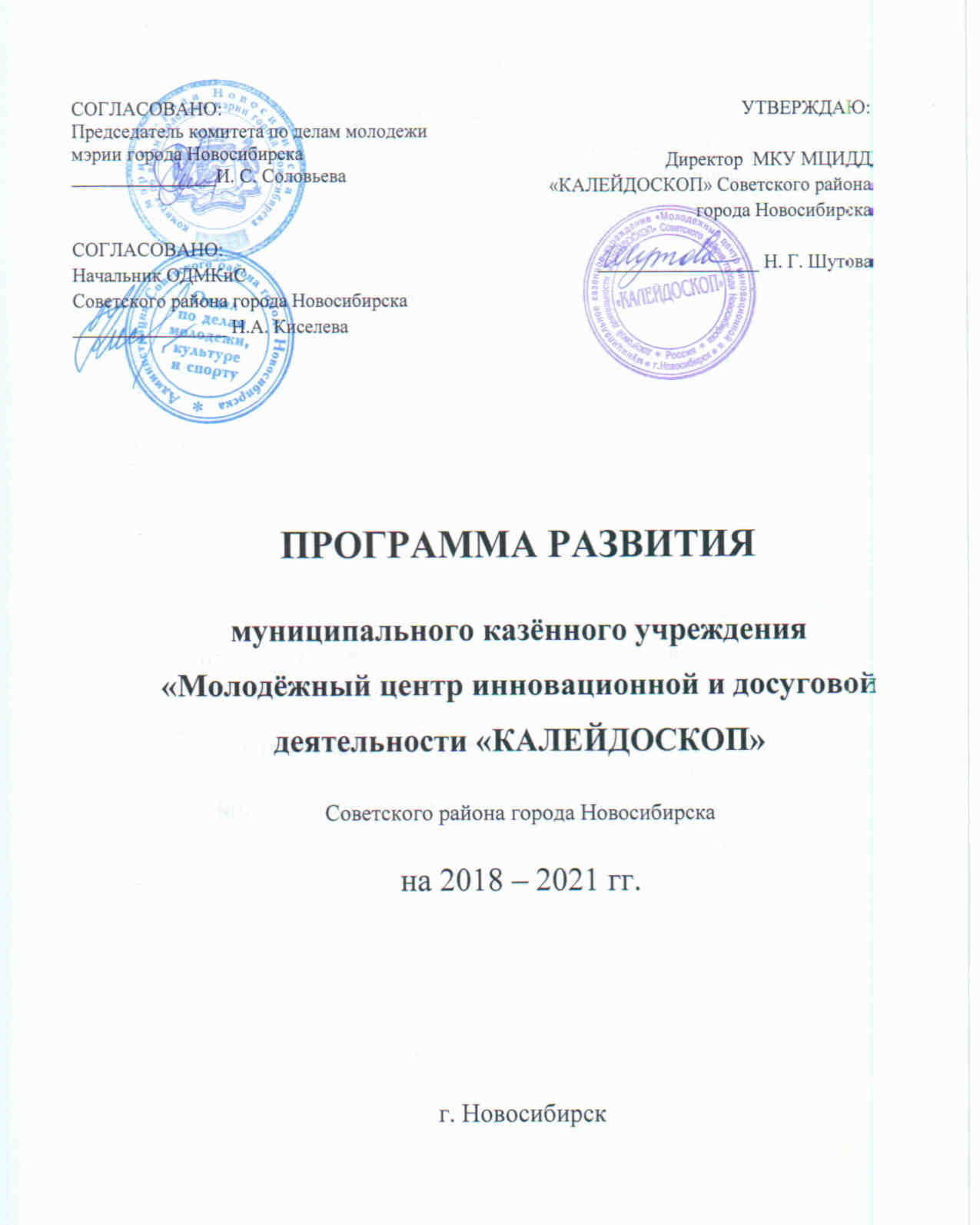 Приложения.1. ПАСПОРТ ПРОГРАММЫ РАЗВИТИЯ МКУ МЦИДД «КАЛЕЙДОСКОП»2018 – 2021 гг.Программа развития (далее – Программа) муниципального казённого учреждения «Молодёжный центр инновационной и досуговой деятельности «КАЛЕЙДОСКОП» (далее – Учреждение) является основополагающим документом, разработанным в соответствии с нормативными требованиями, регламентирующими деятельность Учреждения сферы молодёжной политики города Новосибирска и реализующим концепцию Учреждения. Настоящая Программа определяет основные направления и содержание деятельности Учреждения в обозначенный период. Формы и содержание деятельности Учреждения, представленные в Программе, носит среднесрочный характер и может ежегодно корректироваться и дополняться в зависимости от изменения внутренних и внешних условий, появления дополнительных возможностей и ресурсов.2. Информационная справка об учреждении (Приложение 1).3. Аналитическая справка о деятельности Учреждения в 2015 – .г. (Приложения 2, 3).4. Актуальность и обоснование Программы4.1. Вызовы и угрозы современности.Качественные вызовы. Извлечения из «Основы государственной молодёжной политики  РФ до 2025г.: «Наиболее серьёзным качественным вызовом предстоящего периода будет являться ценностный вызов, угрожающий выведением значительной и наиболее активной части российской молодёжи из системы реализации своих навыков и умений на благо Родины.Информационный вызов характеризуется возрастающим влиянием информационных потоков на общественно-политические и социально-экономические условия развития современного государства, общества и отдельных граждан. Особенно чувствительно, данный вызов ощущается в среде молодых граждан государства. Молодежь является наиболее активным пользователем информации и информационных технологий. Однако, подпадающая под информационное давление молодежь, не обладающая устойчивым иммунитетом к деструктивному влиянию и достаточными знаниями, чтобы ему противостоять, способна дестабилизировать внутриполитическую обстановку в государстве». Извлечения из доклада «Молодежная политика России  на современном этапе», представленного Государственному Совету РФ в 2009 году:(большинство положений этого документа являются актуальными)«Массированное насаждение примитивных образцов для подражания с целью формирования потребительской психологии привело к заметному искажению ценностных установок у значительной части молодежи, к резкому росту различных девиаций и исключению заметной части молодежи из активной производительной и творческой деятельности. При этом масштаб некоторых девиаций уже таков, что они становятся новой социальной «нормой».В условиях, когда роль человеческого ресурса существенно возрастает, а конкурентоспособность человека становится фактором национальной безопасности, такая ситуация не может и дальше оставаться терпимой и требует соразмерных системных мер и усилий всех субъектов молодежной политики для исключения неоправданно расточительного отношения к человеческому капиталу и инновационному потенциалу молодого поколения.При этом молодежь не должна рассматриваться исключительно как ресурс. Она представляет собой социальную ценность и общественное достояние, которое государство и общество должны охранять, заботясь о постоянном восполнении и продуктивной реализации ее потенциала».Количественные вызовы.Извлечения из «Основы государственной молодёжной политики РФ до 2025г.: «Основным количественным вызовом, который окажет серьёзнейшее влияние на все без исключения ключевые сферы, такие как экономика, национальная безопасность и положение страны на международной арене, социальная сфера, финансовая система, технологическое развитие и инновации, в ближайшие 10 – 15 лет будет снижение абсолютной численности молодёжи и её удельного веса в населении Российской Федерации. При этом нагрузка на молодёжь – экономическая, демографическая, социальная, интеллектуальная – будет значительно выше в силу того, что абсолютная численность и относительная доля молодых людей в российском обществе уменьшится».Сегодня  Концепция демографической политики Российской Федерации на период до 2025 года» усилена Указом Президента от 18.10.2017г. "О внесении изменения в Указ Президента Российской Федерации от 7 мая 2012 г. N 606 "О мерах по реализации демографической политики Российской Федерации"Обоснование Программы. Современной молодёжи предстоит жить и действовать в условиях усиления глобальной конкуренции, возрастания роли инноваций и значения человеческого капитала как основного фактора экономического развития. Сегодняшней молодёжи предстоит завтра отстаивать позиции нашей страны в мире и именно от ее способностей, возможностей, убеждений будет зависеть достижимость целей, сформулированных в Концепции долгосрочного социально-экономического развития Российской Федерации на период до 2020 года.  Решение долгосрочных задач невозможно без конструктивного взаимодействия между поколениями. Признанной формой организации взаимодействия поколений стала сегодня молодежная политика. Малыми темпами, но всё же возрождается институт наставничества, расширяются общественные движения и проектная работа, направленные на развитие межпоколенного взаимодействия. Например, акция и мероприятия «Эстафета патриотизма поколений».Программа развития МКУ МЦИДД «КАЛЕЙДОСКОП» опирается на приоритетные направления государственной молодёжной политики, в том числе на приоритетные направления сферы молодёжной политики города Новосибирска (семь направлений, представленных в Концепции развития муниципальной молодёжной политики города Новосибирска).Основные проблемы в молодёжной среде, определяющие сегодняшний социальный заказ, обусловлены реакцией на дефицит культурообразующих и стабилизирующих социальных процессов. Эти проблемы находят свое отражение при решении задач в рамках следующих  приоритетных направлений деятельности молодежной политики нашего государства:Российская идентичность, гражданственность и патриотизм. Духовно-нравственные ценности молодежи.Ценности культуры в социализации молодежи. Межэтнические отношения, воспитание толерантности.Правовое сознание молодежи.Профессиональная карьера.Молодежная предпринимательская инициатива.Поддержка молодой семьи.Ценности здорового образа жизни.Ресоциализация молодых людей в трудной жизненной ситуации. (Приложение 4.  Выдержки из описания приоритетных направлений  государственной молодежной политики РФ).Молодёжный центр инновационной и досуговой деятельности «КАЛЕЙДОСКОП» организовывает  свою работу в соответствии с необходимостью расширения спектра культурообразующих социальных процессов в Советском районе города Новосибирска посредством использования не только традиционных, но и поиска  новых путей, форм и способов содействия процессам развития и модернизации социально культурной сферы общества в интересах молодежи и местного сообщества.(конкретноКоллектив Учреждения понимает, что молодежная политика сегодня может быть эффективной, если она поддерживает индивидуальное развитие молодого человека в специально созданных условиях, в формате индивидуального развития и коллективного творчества, а также в рамках развивающей практико-ориентированной  деятельности социально значимого характера. Системно организованная деятельность коллектива Учреждения в соответствии с приоритетными  направлениями сферы молодежной политики  города Новосибирска 1) содействует самопознанию и саморазвитию молодых людей,                                                                  2) облегчает, а также информационно и ресурсно обеспечивает выбор путей развития и становления молодого человека,                                                                                                    3) стимулирует инициативы молодежи,                                                                                                             4) предоставляет варианты решений выбора путей самореализации и успешной интеграции в общество. 5.  Концептуальные основы ПрограммыОбщие положенияОпираясь на Основы государственной молодежной политики Российской Федерации на период до 2025 года, утвержденные распоряжением Правительства Российской Федерации от 29.11.2014  № 2403-р,  можно утверждать, что государство и общество нуждается:-  в молодом поколении, которое было бы ориентировано в большей степени на общественную норму своих жизненных установок с опорой на такие приоритеты, как патриотизм, ответственность, самоотдача, здоровье, труд, образованность, благополучие, семья;- в молодых людях, успешно интегрированных в общество, ориентированных на позитивную самореализацию, направленную на раскрытие их потенциала для дальнейшего развития Отечества и на повышение их роли в жизни страны.Объектом Программы является социально значимая, социально культурная и социально досуговая деятельность  Учреждения (с элементами новых форм её организации и реализации) по приоритетным направлениям государственного заказа в сфере молодёжной политики.Субъектом Программы является молодёжь Советского района города Новосибирска, вовлечённая в осуществление социально значимой, социально культурной  и социально досуговой деятельности в местном сообществе, районе, городе.5.1 Видение будущего образа Учреждения и его возможностей.Разработчики Программы видят Учреждение в ближайшем будущем как многофункциональный центр, работа которого:-  имеет информационно-просветительский, развивающий и практико-ориентированный характер деятельности (социально значимая и общественно полезная составляющая);-  строится в соответствии с использованием уже существующего опыта применения новых элементов в социально значимой, социально культурной и социально досуговой деятельности (в том числе, в рамках традиционных форм содержания деятельности, например, «этнокультурный неотрадиционализм» в рамках традиционной этнокультурной деятельности);- ориентирована на  поиск новых элементов организации и реализации деятельности (по формам и содержанию).  5.2. Миссия Учреждения, основные принципы деятельности.Миссия Учреждения – реализация государственной молодёжной политики в Советском районе города Новосибирска, содействие молодёжи в самопознании/саморазвитии/самореализации, конструктивной интеграции в современное общество, стремлении стать/быть успешной и полезной родным/близким, обществу (на территории проживания) и Отечеству. Принципы, на которых строится социально значимая,                                              социально культурная, социально досуговая  деятельность УчрежденияРабота с молодёжью в рамках Программы  осуществляется на основе следующих принципов:признание молодёжи, как специфической социальной группы;признание молодёжи инновационной средой для «выращивания» лидеров (инновационный фактор);дифференцированный подход к различным слоям молодёжи;привлечение молодёжи к ответственному участию в жизни местного сообщества, района, города;поддержка всех конструктивных инициатив и форм организации общественно-полезной, социально значимой, социально культурной  деятельности и досуга молодёжи (в том числе, исходящих от самой молодёжи). Цель и задачи, сроки и этапы реализации Программы,                                              основные приоритеты в её реализации. 6.1. Цель.  Развитие деятельности молодежного центра «КАЛЕЙДОСКОП» через расширение спектра и повышение качества предоставляемых услуг, содействующих самопознанию и  самореализации молодежи, творческой и конструктивной интеграции их в общество, включению в полезную для саморазвития и развития территории проживания социально значимую деятельность во благо Советского района города Новосибирска.  6.2. Задачи. 1. Сохранить многофункциональный характер работы Учреждения, обеспечивая развитие форм и содержания работы с молодежью в условиях поликультурного, полиэтнического российского общества.2. Обеспечить расширение просветительской и практико-ориентированной деятельности, направленной на формирование и развитие инновационного поведения инициативной и талантливой молодежи.3. Содействовать развитию профессионального мастерства сотрудников Учреждения, обеспечить обновление трудового коллектива, привлекая в штат новых молодых сотрудников и содействуя развитию их профессиональной компетентности,  повышению их квалификации.4. Привлечь в сферу деятельности Учреждения новые молодежные общественные объединения (творческие, гражданско-патриотические, семейные, здоровьесберегающие), представителей некоммерческого сектора, образовательных и научных структур, бизнеса для эффективного социального партнерства в рамках организации социально значимых мероприятий.5. Расширить поддержку молодёжных инициатив, способствующих вовлечению молодых людей в практико-ориентированные социально значимые формы деятельности на благо социально-экономического и культурного развития Советского района и  города Новосибирска.6. Обеспечить расширение доступности в получении предоставляемых услуг (организация развивающего творческого  досуга) разным категориям целевых групп деятельности Учреждения.  7. Обеспечить рост количества посещений интернет-ресурсов Учреждения.8. Совершенствовать материально-техническое и программно-методическое обеспечение деятельности Учреждения.6.3. Сроки и этапы  реализации Программы. Программа будет реализована в период 2018 – 2021 г.г. в рамках следующих этапов:Этап подготовительный (январь – март 2018 г.)Этап основной (апрель 2018 г. –  октябрь 2021 г.)Этап аналитический (ноябрь  –  декабрь 2021 г.)      Приоритеты, в соответствии с которыми осуществляется реализация деятельности по основным направлениям сферы молодежной политики в Программе развития на 2018 – 2021 годы. Согласно направлениям «Содействие формированию активной жизненной позиции, гражданскому и  патриотическому становлению и развитию» и «Гражданское и патриотическое воспитание»: приоритет «Формирование системы ценностей для развития  мировоззрения молодёжи, направленного на качественную реализацию её человеческого потенциала».  Реализация данного приоритета (в пределах ресурсных и организационных возможности учреждения) включает в себя следующее: Согласно направлению «Содействие формированию здорового образа жизни в молодежной среде»:приоритет «Формирование и развитие мировоззрения здорового образа жизни, повышение культуры безопасного поведения среди молодежи». Реализация данного приоритета (в пределах ресурсных и организационных возможности Учреждения) включает в себя следующее:Согласно направлениям «Поддержка молодой семьи» и «Содействие молодежи в трудной жизненной ситуации»:приоритет  «Создание условий для поддержки молодых семей с детьми, расширение добровольческой деятельности в работе с  многодетными, приемными семьями, а также семьями, в которых воспитываются дети и молодые люди с ограниченными возможностями здоровья, расширение инклюзивных практик в молодежной среде».Реализация данного приоритета (в пределах ресурсных и организационных возможности учреждения) включает в себя следующее: Согласно направлению «Содействие в выборе профессии и ориентирование на рынке труда»:приоритет  «Создание условий для профориентации молодёжи с учетом новых вызовов современного экономического развития России и запросов на рынке труда». Поддержка процесса профессионального самоопределения  подростков и молодёжи: профориентационная информационно-просветительская и практико-ориентированная деятельность.Согласно направлению «… развитие информационного обеспечения муниципальной молодежной политики»:приоритет «Расширение информационных ресурсов Учреждения для продвижения информации через Интернет, социальные сети, СМИ о социально значимой, социально культурной и досуговой деятельности Учреждения  на уровне района и города». Реализация данного приоритета (в пределах  ресурсных и организационных возможности учреждения) включает в себя следующее: 7. Состояние и перспективы ресурсного обеспечения Программы.7.1. Нормативно-правовое обеспечение:Программа разработана в соответствии со следующими нормативно-правовыми документами: Конституция Российской Федерации.Федеральный закон от 06.10.2003 № 131-ФЗ «Об общих принципах организации местного самоуправления в Российской Федерации».Закон Новосибирской области от 12.07.2004 № 207-ОЗ «О молодежной политике в Новосибирской области». Распоряжение Правительства Российской Федерации от 18.12.2006 № 1760-р (о стратегии государственной молодежной политики в Российской Федерации).  Распоряжение Правительства Российской Федерации от 17.11.2008 № 1662-р (о концепции долгосрочного социально-экономического развития Российской Федерации на период до 2020 года).   «Концепция развития муниципальной молодёжной политики города Новосибирска», введенная приказом ДКСиМП от 23.10.2013 № 1015-од.Распоряжение Правительства Российской Федерации от 29.11.2014 № 2403-р. «Основы государственной молодежной политики Российской Федерации на период до 2025 года».    Ведомственная целевая программа «Развитие сферы молодежной политики в городе Новосибирске» на 2015 – 2017 годы», утвержденная Постановлением мэрии города Новосибирска  от 30.09.2014 №8568. Муниципальная программа  «Развитие сферы молодежной политики в городе Новосибирске» на 2018 – 2021 годы, утвержденная  Постановлением мэрии города Новосибирска  от 13.11.2017 № 5116.Федеральный закон от 28.06.95 № 98-ФЗ «О государственной поддержке молодежных и детских общественных объединений».Федеральный закон от 24.06.99 № 120-ФЗ «Об основах системы профилактики безнадзорности и правонарушений  несовершеннолетних».Указы Президента Российской Федерации.Устав МКУ МЦИДД «КАЛЕЙДОСКОП».Внутренние нормативные документы. 7.2. Программно-методическое обеспечение:Сборник методических материалов в сфере государственной молодёжной политики. Москва, 2009.Информационно-методический сборник для руководителей и специалистов муниципальных учреждений молодёжной политики города Новосибирска. Новосибирск, 2015.Целевые программы деятельности. Положения о клубных формированиях Учреждения.  Методическая продукция по мероприятиям и акциям (пособия, разработки, рекомендации, буклеты, брошюры)                                                Методические материалы по проектной деятельности.Планово-отчётная документация.7.3. Кадровое обеспечение.Характеристика состава работников учрежденияпо основной деятельности на конец  2017 г.7.4. Материально-техническое обеспечение. В 2018–2021 годах планируется дополнительное оснащение Учреждения мебелью, оргтехникой и сценическим оборудованием за счёт бюджетных и привлечённых средств. 8. Механизм реализации Программы развития.Механизм реализации Программы развития включает в себя:-  разработку, утверждение и реализацию целевых программ деятельности, проектов и мероприятий в рамках этих программ;- освещение в средствах массовой информации материалов деятельности  Учреждения;- проведение ежегодного мониторинга по реализации Программы развития  силами Учреждения и привлеченного экспертного сообщества. 8.1. Перечень целевых программ, обеспечивающих реализацию Программы развития.Целевая программа деятельности «Мультисреда для молодёжи: гражданская ответственность и патриотизм, культурное разнообразие и устойчивое развитие».Целевая программа деятельности «Волшебная сила творчества для самопознания, саморазвития и самореализации молодого поколения».Целевая программа деятельности «Здоровье – ответственность каждого».Целевая программа деятельности «Добровольчество как ценностная ориентация молодёжи: участие и ответственность».8.2. Направления реализации Программы развития.В целом, с 2018 года в Учреждении  планируется, сохраняя прежний характер и работу по приоритетным направлениям деятельности сферы молодежной политики города Новосибирска, расширить спектр деятельности в рамках некоторых направлений и повысить качество предоставляемых услуг.   8.2.1. Расширение и повышение качества деятельности  в рамках следующих приоритетных направлений сферы молодежной политики:«Содействие развитию активной жизненной позиции молодежи» (поддержка творческих инициатив молодежи в области художественно-эстетического и декоративно-прикладного искусства).«Гражданское и патриотическое воспитание» (экологическая, межэтническая коммуникативная  и историко-краеведческая деятельность в рамках проектов, мероприятий и акций).«Поддержка молодой семьи»  (апробирование новых организационных форм проведения мероприятий для  молодых семей без детей и с детьми).«Содействие формированию здорового образа жизни в молодежной среде» (расширение спектра физкультурно-оздоровительных и спортивных мероприятий различного уровня). «Содействие молодежи в трудной жизненной ситуации» (расширение спектра деятельности с подростками, оказавшимися в социально опасном положении, организация и проведение  комплекса информационно-просветительских и практико-ориентированных мероприятий с молодыми людьми с ограниченными возможностями здоровья  (ОВЗ) и с семьями, воспитывающими детей с ОВЗ).8.2.2. Расширение спектра информационно-просветительских мероприятий с участием успешных молодых ученых и бизнесменов, а также спектра игровой  деятельности среди молодежи (развивающие интеллектуальные, деловые, ролевые, театрализованные игры) для содействия формированию и развитию инновационного поведения инициативной и талантливой молодежи.8.2.3.Повышение уровня профессионализма специалистов Учреждения.8.2.4. Расширение социального партнёрства с бизнесом и НКО, в том числе с молодежными общественными объединениями.8.2.5. Мониторинг потребностей подростков и молодежи, проживающих в зоне ответственности Учреждения.8.2.6. Привлечение молодежных добровольческих ресурсов, для  поддержки и расширения социально значимой деятельности Учреждения в интересах местного сообщества и Советского района.8.2.7. Деятельность, направленная на увеличение числа активных участников групп в социальных сетях и пользователей интернет-ресурсов Учреждения.8.2.8. Развитие материально-технической базы и программно-методического обеспечения. 8.3. Требуемые ресурсы  для  реализации Программы развития.Общие положения:Финансовые ресурсы, предусматриваемые бюджетом и получаемые из внебюджетных источников.Территориальные и материально-технические ресурсы Учреждения и организаций – социальных партнёров (по согласованию). Кадровые ресурсы Учреждения, а также учреждений и организаций – социальных партнёров (по согласованию). Программно-методическое обеспечение.9. Перечень критериев и показателей,                                                                     отражающих ход  выполнения Программы9.1. Общие критерии:внешняя оценка деятельности Учреждения, данная государственно-общественными организациями;сбалансированность внешнего и внутреннего оценивания (самооценка).9.2. В рамках направления «Содействие развитию активной жизненной позиции, развитию потенциала подростков и молодежи»:количество программ и проектов,  инициируемых Учреждением и направленных на  повышение  уровня социальной активности, проявления и развития потенциала молодежи;количество инициируемых молодежью программ, проектов, акций и мероприятий в рамках данного направления;количество молодых людей, участвующих в различных программах, проектах и мероприятиях, направленных на проявление социальной активности и развитие  потенциала молодежи; динамика количества  молодых людей, получивших признание за высокие результаты в различных видах творчества, проявления социальной активности, реализацию проектов в рамках  молодежной политики г. Новосибирска;доля молодежи, позитивно оценивающей результаты деятельности по данному направлению;доля представителей общественности, позитивно оценивающей результаты деятельности по данному направлению.В рамках направления «Гражданское и патриотическое воспитание подростков и молодежи»: количество  реализованных программ, проектов и мероприятий, направленных на гражданское и патриотическое воспитание, повышение  правовой культуры молодежи,  формирование толерантного отношения к представителям других культур;динамика количества молодых людей, проявляющих гражданскую активность (раздельно — в качестве постоянных участников мероприятий и акций гражданско-патриотической направленности и в качестве разовых участников массовых мероприятий);доля молодежи, позитивно оценивающей результаты деятельности по данному направлению;доля представителей общественности, позитивно оценивающей результаты деятельности по данному направлению.В рамках направления «Поддержка молодой семьи»: количество программ, проектов и мероприятий, инициируемых Учреждением и направленных на формирование и укрепление в сознании молодых людей авторитета семьи, уважения к институту семьи и семейным ценностям, на взаимодействие с молодыми семьями;количество инициируемых молодежью программ, проектов, акций и мероприятий, направленных на формирование и укрепление в сознании молодых людей авторитета семьи, уважения к институту семьи и семейным ценностям, на взаимодействие с молодыми семьями;количество молодых людей, участвующих в различных мероприятиях, направленных на формирование и укрепление в сознании молодых людей авторитета семьи, уважения к институту семьи и семейным ценностям, на взаимодействие с молодыми семьями;доля молодых семей, позитивно оценивающей результаты деятельности по данному направлению;доля представителей общественности и экспертного сообщества, позитивно оценивающей результаты деятельности по данному направлению.В рамках направления «Содействие в выборе профессии и ориентирование на рынке труда»:  количество проектов инициируемых Учреждением и направленных на поддержку   и развитие процесса профессионального самоопределения   и  карьерного роста молодежи;количество инициируемых молодежью программ, проектов, акций и мероприятий, направленных на поддержку   и развитие процесса профессионального самоопределения   и  карьерного роста молодежи;количество молодых людей, участвующих в различных мероприятиях, направленных на поддержку   и развитие процесса профессионального самоопределения   и  карьерного роста молодежи;количество предприятий различной формы собственности, осуществляющих взаимодействие с органами и учреждениями по делам молодежи по реализации программ и поддержки  профессиональной самореализации молодых работников;наличие востребованного молодежью информационного пространства, обеспечивающего получение необходимых знаний о профессионально – трудовой сфере, путях вхождения в профессию и освоения профессиональной деятельности, возможностях профессионального развития и карьерного роста;доля молодежи, позитивно оценивающей результаты деятельности по данному направлению;доля представителей общественности и экспертного сообщества, позитивно оценивающей результаты деятельности по данному направлению.В рамках направления «Содействие формированию здорового образа жизни у подростков и молодежи»: количество программ, проектов и мероприятий, направленных на поддержку процесса включения молодежи в различные формы сохранения и развития собственного здоровья;количество молодых людей не менее 6-ти месяцев посещающих физкультурно-оздоровительные занятия в Учреждении;количество молодых людей, систематически (не менее 1 раза в месяц) посещающих информационно-просветительские интерактивные мероприятия в Учреждении;количество  оборудованных спортивных площадок и других мест, способствующих включению молодежи в различные формы спортивно- и физкультурно-оздоровительной жизнедеятельности;количество молодежи, участвующих в спортивно- и физкультурно-оздоровительных мероприятиях различного уровня (внутри учреждения, в местном сообществе, районных, городских);успешность молодежи, участвующей в различных формах сохранения и развития здоровья (награды  и достижения в конкурсах, соревнованиях, фестивалях различного уровня, количество спортивных разрядов и званий);доля молодежи, позитивно оценивающей результаты деятельности по данному направлению;доля представителей общественности и экспертного сообщества, позитивно оценивающей результаты деятельности по данному направлению.В рамках направления «Содействие молодёжи в трудной жизненной ситуации»:количество молодежи находящейся в трудной жизненной ситуации, активно включенной в различные программы, проекты и мероприятия, ориентированные на   поддержку процесса социализации, самоопределения, самореализации и интерграции в общество молодежи, находящейся в трудной жизненной ситуации;количество молодежи находящейся в трудной жизненной ситуации, решивших определенные проблемы в результате реализации программ и проектов в рамках молодежной политики;доля молодежи, позитивно оценивающей результаты деятельности по данному направлению;доля представителей общественности и экспертного сообщества, позитивно оценивающей результаты деятельности по данному направлению. В рамках направления «Развитие информационного пространства молодёжной политики»  (в части ответственности Учреждения):    количество посещений сайта Учреждения и его групп в соцсетях;количество упоминаний об Учреждении, о проводимых им мероприятиях, о специалистах  в различных СМИ и в Интернете;количество написанных публикаций, пресс- и пост- релизов от имени Учреждения.10. Оценка эффективности Программы10.1. Ожидаемые результаты реализации Программы  (Приложение  5).10.2. Целевые индикаторы Программы.Количественные показатели:количество программ в Учреждении;количество проектов в Учреждении;количество мероприятий по каждому из направлений деятельности в Учреждении;количество молодых людей, вовлеченных во все виды мероприятий, проектов (программ) в Учреждении;количество молодых людей, воспользовавшихся возможностями и услугами Учреждения;количество посещений сайта Учреждения на интернет-портале «Ты молод» сферы молодёжной политики г. Новосибирска;количество посещений группы Учреждения в социальных сетях Интернет и групп клубных формирований/проектов; количество специалистов Учреждения, повысивших/подтвердивших свою квалификацию;количество единиц нового оборудования, приобретённого Учреждением и введённого в эксплуатацию.Качественные показатели:участие занимающихся в клубных формированиях Учреждения (а также  из привлечённых клубных формирований)  в городских социально значимых мероприятиях и акциях, организованных комитетом по делам молодежи мэрии города Новосибирска и учреждениями молодёжной политики других районов города;вовлечение молодёжи из различных социальных групп (например, этническая молодежь, молодежь, представляющая субкультурные течения) и молодежных  общественных объединений – партнеров Учреждения в общественно полезную деятельность на уровне местного сообщества, района и города;участие молодёжи, не системно посещающей Учреждение, в социально культурных, социально  значимых, общественно полезных мероприятиях и акциях, проводимых  Учреждением;наличие и востребованность реализованных проектов по выделенным направлениям деятельности Учреждения (в том числе, проектов, предполагающих включение в них  подростков и молодых людей, находящихся в трудной жизненной ситуации и  ориентированных на их интеграцию в общество); информированность молодёжи о здоровом образе жизни, о культуре безопасного поведения  в быту, на улице, на дорогах;вовлеченность молодёжи в добровольческую деятельность;наличие межведомственного взаимодействия внутри и за пределами сферы молодёжной политики;объем внебюджетных средств, привлеченных на реализацию проектов, социально значимых акций и мероприятий Учреждения;разнообразие форм информационного обеспечения деятельности Учреждения и еженедельное обновление в виртуальном пространстве текстовой информации и фотографий, наполнение сайта и визитки Учреждения  на портале «тымолод».Предполагаемый совокупный результат.Молодые люди, - обладающие активной жизненной позицией на основе  гражданского и государственного патриотизма,                                                                                                                                   - интересующиеся происходящим в местном сообществе, районе и городе,                                                - проявляющие инициативу и желание вносить посильный вклад в конструктивное развитие окружающей их действительности в разных её проявлениях. Молодые люди, - осознающие гражданские и патриотические ценности,                                                                           - имеющие установки толерантного сознания.- Молодые люди, понимающие важность создания и сохранения семейных отношений.                                                                                                                                  - Молодые люди, осознающие необходимость в сохранении, укреплении и развитии своего здоровья.                                                                                                                             - Молодые люди, решившие часть своих проблем в результате реализации проектов (программ) Учреждения.Включенность молодёжной аудитории  в жизнь местного сообщества, района и города (в зоне ответственности Учреждения). Хороший уровень осведомлённости целевой аудитории о деятельности Учреждения, муниципальных учреждений и организаций сферы молодёжной политики. Рост интереса к мероприятиям Учреждения и с его помощью к мероприятиям сферы молодёжной политики района и города со стороны: молодёжи различных социальных групп: этнической молодёжи; молодежи в трудной жизненной ситуации (в том числе, молодежи с ограниченными возможностями здоровья);благополучных и проблемных молодых семей (с целью поддержки и сохранения семейных отношений в молодых семьях района). № п/пСодержание Стр.1.Паспорт программы развития МКУ МЦИДД «КАЛЕЙДОСКОП»3-52.Актуальность и обоснование Программы 5-83.Концептуальные основы программы8-94.Цель и задачи программы, сроки и этапы ее реализации, основные приоритеты в реализации10 -164.Состояние и перспективы ресурсного обеспечения программы16-185.Механизмы реализации программы18-206.Перечень критериев и показателей, отражающих ход выполнения программы20-237.Оценка эффективности программы24 -261.Приложение 1. Информационная справка об Учреждении2.Приложение 2. Аналитическая справка о деятельности Учреждения   в 2015 – 2017 годах3.Приложение 3. Показатели статистических отчетов                         2015 – .г. (таблица)4.Приложение 4. Описание приоритетных направлений государственной молодежной политики5.Приложение 5. Ожидаемые результаты (таблица)Название учреждения,            его данныеМуниципальное казённое учреждение «Молодёжный центр инновационной и досуговой деятельности «КАЛЕЙДОСКОП». Адрес: Новосибирск, Детский проезд, 8Наименование ПрограммыПрограмма развития муниципального казённого учреждения «Молодёжный центр инновационной и досуговой деятельности «КАЛЕЙДОСКОП» Советского района города Новосибирска на 2018–2020 годыРазработчики программы-  Н. Г. Шутова – директор-  О. Ю. Новак – заместитель директора-  Рабочая группа Исполнитель ПрограммыКоллектив МКУ МЦИДД «КАЛЕЙДОСКОП»Цель ПрограммыРазвитие деятельности молодежного центра «КАЛЕЙДОСКОП» через расширение спектра и повышение качества предоставляемых услуг, содействующих самопознанию и  самореализации молодежи, творческой и конструктивной их интеграции в общество, включению в полезную для саморазвития и развития территории проживания социально значимую деятельность во благо Советского района города Новосибирска. Задачи Программы1.Сохранить многофункциональный характер работы Учреждения, обеспечивая развитие форм и содержания работы с молодежью в условиях поликультурного, полиэтнического  российского общества.2. Обеспечить расширение просветительской и практико-ориентированной деятельности, направленной на формирование и развитие инновационного поведения инициативной и талантливой молодежи.3. Оказать содействие  развитию профессионального мастерства сотрудников Учреждения,  обеспечить обновление трудового коллектива, привлекая в штат новых молодых сотрудников и содействуя развитию их  профессиональной компетентности, повышению их квалификации.4. Привлечь в сферу деятельности Учреждения новые молодежные общественные объединения (творческие, гражданско-патриотические, семейные, здоровьесберегающие и иные), новых представителей некоммерческого сектора, образовательных и научных структур, бизнеса для эффективного социального партнерства в рамках организации социально значимых мероприятий.5.Расширить поддержку молодёжных инициатив, способствующих вовлечению молодых людей в практико-ориентированные социально значимые формы деятельности на благо социально-экономического и культурного развития Советского района и  города Новосибирска в рамках  направлений «гражданское воспитание» (духовно-нравственные ценности, историко-краеведческий, экологический и правовой аспекты), «поддержка молодой семьи», «здоровый образ жизни».                                             6. Обеспечить расширение доступности в получении предоставляемых услуг (организация развивающего творческого  досуга) разным категориям целевых групп деятельности Учреждения (дети, подростки и молодежь с ограниченными возможностями здоровья и инвалидностью). 7. Обеспечить рост количества посещений                          интернет-ресурсов Учреждения.8.  Совершенствовать материально-техническое и программно-методическое обеспечение деятельности Учреждения.Целевые индикаторы ПрограммыДоля молодежи, охваченной деятельностью МКУ МЦИДД «КАЛЕЙДОСКОП», от общей численности молодежи, проживающей в верхней зоне Академгородка (Советский район города Новосибирска), - 5,5%. Количество посещений интернет-ресурсов учреждения - 4600 посещенийКоличество специалистов МКУ МЦИДД «КАЛЕЙДОСКОП», освоивших дополнительные профессиональные программы  - 3 человека ежегодноСроки реализацииПрограммы2018г.  –  .Кем и когда принята и утверждена программа- Программа принята на Общем Совете Учреждения       10 января  .                                - Программа утверждена директором  МКУ МЦИДД «КАЛЕЙДОСКОП» Н. Г. Шутовой  11 января  .                                Компоненты реализации приоритета:Задачи в рамках реализации приоритета:воспитание у молодёжи уважения к своему государству (его истории и его великим соотечественникам), к родителям, семье и другим членам общества, к многонациональной культуре России- обеспечивать участие в мероприятиях (в том числе, организация и проведение) по реализации государственных программ формирования единой российской гражданской нации и национально-государственной идентичности;                                                     - содействовать воспитанию и развитию межвозрастной, внутрисемейной и межэтнической толерантности, формированию навыков межгруппового, межнационального (межэтнического) сотрудничества; - организовывать проведение работ по увековечиванию памяти защитников Отечества прошлого и современности, расширять сотрудничество с организациями ветеранов войны и труда по вопросам организации воспитательной работы среди молодёжи, содействовать реализации мероприятий в рамках патриотических молодёжных проектов, инициированных молодёжью;- организовать историко-краеведческую деятельность (мероприятия и проектная деятельность)воспитание граждан правового, демократического, социального государства(уважающих права и свободы личности, принципы межнационального согласия, обладающих высокой нравственностью и проявляющих национальную и религиозную терпимость, проявляющих уважительное отношение к языкам, традициям и культуре своего и других народов, стремящихся к развитию в молодёжной среде культуры межэтнических отношений)- обеспечить разработку и реализацию проектов и акций по межкультурной коммуникации;                                                 - организовывать  и проводить просветительские и практико-ориентированные интерактивные мероприятия, направленные на укрепление социального, межнационального согласия, профилактику экстремизма и ксенофобии в молодёжной среде; - обеспечить разработку и реализацию проектов, проведение информационно-просветительских и практико-ориентированных мероприятий и акций  в молодежной среде по сохранению традиционной культуры народов Сибири (фольклор, этнография, история) и традиционных ремёсел в целях развития связей между поколениями;- обеспечить разработку и реализацию проектов, проведение информационно-просветительских мероприятий, посвященных пропаганде современных достижений России, а также героям и значимым событиям в новейшей истории страны для формирования и распространения позитивного восприятия молодежью современной ситуации развития Отечестваподдержка молодёжной творческой деятельности, молодых талантов в сфере культуры, искусства и научно-технического творчества- обеспечить вовлечение молодёжи в личностно и социально значимую творческую деятельность;-  обеспечить поддержку участия молодых исполнителей (занимающихся и творчески развивающихся в клубных формированиях учреждения)  в международных, всероссийских, межрегиональных, региональных, городских, районных конкурсах и фестивалях;- обеспечить поддержку талантливых молодых граждан, занимающихся неформальными видами творчества и не имеющих специального образованияподготовка молодых людей к сознательной жизни в обществе  на основе принципов взаимопонимания,                         взаимной поддержки,                     взаимопомощи и миролюбия- обеспечить организацию и проведение просветительских и практико-ориентированных интерактивных мероприятий по развитию толерантных установок и формированию конструктивных стереотипов поведения во  взаимоотношениях и взаимодействиях между поколениями, полами, социальными группами в местном сообществе;- обеспечить вовлечение молодёжи в социально значимую деятельность через реализацию общественно-полезных для местного сообщества проектов и акций;- расширить добровольческую (волонтерскую) деятельность (экологический, патриотический, культурологический  аспекты)Компоненты реализации приоритета:Задачи в рамках реализации приоритета:формирование у молодого поколения ответственного отношения к своему здоровью- обеспечить вовлечение учащейся и работающей молодёжи в позитивную социальную деятельность, связанную с пропагандой здорового образа жизни; -  обеспечить разработку и продвижение проектов в рамках учреждения и поддержку инициированных молодёжью  проектов, связанных с популяризацией здорового образа жизни, физкультуры и спорта, пропагандой ответственного отношения к собственному здоровью;  -  обеспечить поддержку молодёжных инициатив, связанных  с просветительской работой, направленной на повышение уровня информированности молодых граждан о социально значимых и других заболеванияхразвитие молодёжной                   физической культуры- обеспечить вовлечение учащейся и работающей молодёжи в занятия физкультурой и спортом на базе учреждения, эффективное использование материально-технических ресурсов физкультурно-спортивного назначения;- обеспечить организацию и проведение городских физкультурно-спортивных мероприятий на скейт-площадке Учреждения (она находится около СТЦ «МЕГА»), просветительских и практико-ориентированных интерактивных мероприятий, проектов и акций физкультурно-оздоровительной направленности в залах и на базе открытых площадок на территории Учреждения обеспечение условий  для ведения здорового образа жизни(в пределах возможности и компетенции учреждения)                                                   - организовать информационно-просветительскую работу по повышению культуры питания и содействию здоровому питанию молодёжи, культуры здоровой одежды и здорового бытового пространства (дома, на работе/учёбе)повышение уровня культуры безопасности в молодёжной среде на индивидуальном и общественном уровнях- содействовать популяризации теоретических знаний и практических навыков по безопасности жизнедеятельности среди молодёжи через организацию и проведение различных  мероприятий, и реализацию тематических проектов; - организовать проведение практических мероприятий по формированию и развитию навыков, направленных на снижение смертности молодых людей в ДТП, повышение уровня культуры безопасности в молодёжной среде с применением различных здоровьесберегающих практик Компоненты реализации приоритета:Задачи в рамках реализации приоритета:информационно-просветительская               поддержка молодых семей (прежде всего, молодых семей, имеющих двух и более детей)- содействовать формированию в молодёжной среде позитивного отношения к семье и браку через просветительскую деятельность;- содействовать формированию образа благополучной молодой российской семьи, которая осуществляет свою жизнедеятельность в зарегистрированном браке и ориентирована на рождение и воспитание нескольких детей;досуговая поддержка                       молодых семей- обеспечить организацию и проведение интерактивных развивающих  игровых и творческих семейных мероприятий на основе традиционной для России системы ценностей в формате меж семейного взаимодействия с привлечением к проведению добровольцев из числа учащейся и работающей молодежи;- обеспечить организацию и проведение интерактивных развивающих  игровых, творческих, практико-ориентированных, а также демонстрационных и информационно-просветительских мероприятий с привлечением к проведению добровольцев из числа учащейся и работающей молодежидосуговая поддержка                       многодетных и приемных семей - обеспечить организацию и проведение интерактивных развивающих  игровых и творческих семейных мероприятий на основе традиционной для России системы ценностей в формате меж семейного взаимодействия с привлечением к проведению добровольцев из числа учащейся и работающей молодежи;- обеспечить организацию и проведение интерактивных развивающих  игровых, творческих, практико-ориентированных, а также демонстрационных и информационно-просветительских мероприятий с привлечением к проведению добровольцев из числа учащейся и работающей молодежидосуговая поддержка семей, воспитывающих детей и молодых людей  с ОВЗ- обеспечить организацию и проведение интерактивных развивающих  игровых и творческих семейных мероприятий на основе традиционной для России системы ценностей в формате меж семейного взаимодействия с привлечением к проведению добровольцев из числа учащейся и работающей молодежи;- обеспечить организацию и проведение интерактивных развивающих  игровых, творческих, практико-ориентированных, а также демонстрационных и информационно-просветительских мероприятий с привлечением к проведению добровольцев из числа учащейся и работающей молодежидосуговая поддержка подростков и молодежи, оставшихся без попечения родителей, за рамками семьи- обеспечить организацию и проведение интерактивных развивающих  игровых и творческих семейных мероприятий на основе традиционной для России системы ценностей в формате меж семейного взаимодействия с привлечением к проведению добровольцев из числа учащейся и работающей молодежи;- обеспечить организацию и проведение интерактивных развивающих  игровых, творческих, практико-ориентированных, а также демонстрационных и информационно-просветительских мероприятий с привлечением к проведению добровольцев из числа учащейся и работающей молодежиКомпоненты реализации приоритета:Задачи в рамках реализации приоритета:расширение информационного пространства, наполнение его новыми контентами, понятными и значимыми для молодёжи, формирование эффективных механизмов информирования широких масс молодёжи о целях, направлениях, отдельных мероприятиях молодёжной политики всех уровней- содействовать росту количества посещений интернет-ресурсов Учреждения;- содействовать созданию тематических информационно-просветительских электронных площадок, групп для  общения молодежи, обмена опытом социально значимой и социально-культурной деятельности учреждений молодёжной политики в Советском районе и Новосибирске, а также для привлечения молодых людей к общению на реальных тематических встречах по интересамиспользование информационных технологий для формирования необходимых компетенций молодых людей в общественной сфере (позитивный коммуникативный опыт, сотворчество и сотрудничество в виртуальном формате) - содействовать инициированию и продвижению интернет проектов, посвящённых темам гражданско-патриотического, творческого, здоровье -сберегающего,  профориентационного характера;- содействовать пропаганде и целенаправленному распространению в молодёжной среде социально значимых сведенийПоказателиКоличество(чел.)%  от общего количества работников по основной деятельностиВсего  работников по основной деятельности22100в том числе:РКФ1562,05педагогов-организаторов--инструкторов физической культуры--специалистов по работе с молодёжью833,33специалистов по социальной работе с молодёжью--методистов--педагогов-психологов--социальных педагогов--менеджеров по связям с общественностью14,17Образование:высшее/  высшее профессиональное (СРМ, ГМУ, переподготовка)1565,22незаконченное высшее28,70среднее специальное626,09среднее--Общий стаж/ в отрасли (молодёжная политика):до 2- лет0/7/30,43от 2 до 5 лет3/813,04/34,78от 5 до 10 лет5/221,74/8,70свыше 10 лет15/665,22/26,09Пол:женский1669,57мужской730,43